UMOWA NR ………………………(Projekt)„Koleje Małopolskie” spółka z ograniczoną odpowiedzialnością, z siedzibą w Krakowie, 30-017 Kraków, ul. Racławicka 56/416 NIP 6772379445, REGON 123034972, wpisaną w rejestr przedsiębiorców Krajowego Rejestru Sądowego prowadzonego przez Sąd Rejonowy dla Krakowa – Śródmieścia w Krakowie, XI Wydział Gospodarczy pod numerem KRS 0000500799, kapitał zakładowy w pełni pokryty 58 818 000,00 zł, reprezentowaną przez:Tomasza Warchoła – Prezesa Zarząduzwaną w dalszej części umowy Zamawiającym,a………………………………..….. z siedzibą przy ul. ………………………………, wpisaną do rejestru przedsiębiorców Krajowego Rejestru Sądowego pod numerem KRS …………..……….., Regon ………………., NIP ………….……….. zwanym dalej Wykonawcą, reprezentowaną przez:……………………….. – ……………………….zwanym dalej Wykonawcą, zwanymi w dalszej części niniejszej umowy łącznie StronamiPrzedmiot umowyNa podstawie niniejszej Umowy Wykonawca zobowiązuje się sprzedać i dostarczyć Zamawiającemu 16 licencji oprogramowania biurowego OfficeStd 2019 SNGL OLP NL (dalej jako: oprogramowanie lub licencje), zgodnie ze specyfikacją zawartą w Załączniku nr 1 do niniejszej umowy;Wykonawca oświadcza, że dostarczone oprogramowanie jest legalne oraz, że jest uprawniony do dystrybucji jego wersji licencyjnych zgodnie z wymogami producentów oprogramowania.Obowiązki WykonawcyWykonawca zobowiązuje się dostarczyć przedmiot zamówienia, o którym mowa w §1 ust. 1 Umowy za cenę wskazaną w § 5 ust. 1 Umowy.Wykonawca zrealizuje dostawę na własny koszt i ryzyko bezpośrednio na adres Zamawiającego określony w § 4 ust. 2 Umowy. Dostawa będzie zrealizowana w dniach roboczych od poniedziałku do piątku w godzinach od 8:00 do 13:00, po uprzednim ustaleniu terminu dostawy z Zamawiającym.Dostarczone licencje muszą być dostarczone przez Wykonawcę w sposób gwarantujący ich nienaruszalność i autentyczność.Wykonawca oświadcza, że dostarczone licencje, o których mowa w §1 Umowy będą wolne od wad fizycznych i prawnych.Wykonawca udzieli licencji na wskazane w Umowie oprogramowanie dla Spółki „Koleje Małopolskie” spółka z ograniczoną odpowiedzialnością.Zasady realizacji umowyW przypadku dostarczenia przez Wykonawcę licencji o niewłaściwych parametrach lub budzących wątpliwość co do ich jakości i pochodzenia, Zamawiający zgłosi reklamacje w formie pisemnej.Wykonawca zobowiązuje się na swój koszt do wymiany licencji o niewłaściwych parametrach jakościowych na spełniające wymogi Zamawiającego w terminie 7 dni od daty pisemnego zgłoszenia reklamacji.W razie stwierdzenia wad przedmiotu Umowy lub jego części, zostanie on bezpłatnie wymieniony przez Wykonawcę na wolny od wad w terminie 7 dni od daty pisemnego zgłoszenia Wykonawcy  przez Zamawiającego informacji o wadach.W razie stwierdzenia przez Zamawiającego braków ilościowych dostarczonego przedmiotu Umowy Zamawiający powiadomi o tym Wykonawcę, a Wykonawca zobowiązany jest do dostarczenia brakującej ilości przedmiotu Umowy w terminie 2 dni roboczych od otrzymania informacji o brakach
od Zamawiającego.  Wykonawca zapewni ciągły serwis gwarancyjny dostarczonych licencji, o których mowa w §1 przez okres 36 miesięcy liczonych od daty podpisania protokołu odbioru przedmiotu Umowy.W ramach napraw gwarancyjnych Wykonawca zobowiązuje się do przywrócenia sprawności oprogramowania nie później niż w ciągu 14 dni roboczych, od chwili zgłoszenia jego wady.  W przypadku braku możliwości przywrócenia poprawności oprogramowania Wykonawca zobowiązany jest do dostarczenia nowego oprogramowania w terminie, o którym mowa w ust. 6, na własny koszt.Wszelkie koszty związane ze świadczeniem usług gwarancyjnych obciążają Wykonawcę.Zgłoszenie awarii następuje telefonicznie pod nr tel. …………….. lub drogą elektroniczną  na adres e-mail ………………. Wykonawcy.Zamawiający dopuszcza skorzystanie z posiadanego przez siebie systemu zgłoszeń, o ile Wykonawca wyrazi takie zapotrzebowanie.Każda licencja powinna posiadać swój klucz rejestracyjny pozwalający na legalne instalowanie i użytkowanie przez Zamawiającego oraz winna być zamieszczona w panelu zarządzania licencjami Zamawiającego.Termin realizacjiWykonawca zobowiązuje się dostarczyć przedmiot umowy w terminie do 14 (słownie: czternastu) dni roboczych od dnia zawarcia umowy.Miejsce dostawy – „Koleje Małopolskie” sp. z o.o., Departament Informatyki, ul. Wodna 2, 
30-556 Kraków.WynagrodzenieWynagrodzenie łączne za realizację całości przedmiotu Umowy wynosi ……………… zł brutto (słownie ……………… 00/100 groszy), tj. ……………. zł netto (słownie: ………………00/100 groszy), należny podatek VAT w wysokości ………… zł (słownie: ……………… 10/100 groszy), w tym cena jednostkowa wynosi ……………… zł brutto (słownie ……………… 00/100 groszy), tj. ……………. zł netto (słownie: ………………00/100 groszy), należny podatek VAT w wysokości ………… zł (słownie: ……………… 10/100 groszy).Zamawiający dopuszcza odbiory częściowe Przedmiotu Umowy w terminach częściach (ilości) uzgodnionych z Zamawiającym. Podstawą wystawienia każdej z faktur, za dostarczoną część Przedmiotu Umowy jest podpisany przez obie Strony protokół odbioru bez zastrzeżeń Zamawiającego.Wynagrodzenie Wykonawcy uwzględnia wszystkie koszty związane z uzyskaniem przez Wykonawcę przychodu z tytułu niniejszej Umowy, jak również koszty innych usług, których wykonanie jest niezbędne dla prawidłowego wykonania przedmiotu Umowy, jak np. koszty prac przygotowawczych, koszt zorganizowania szkoleń, wszelkie opłaty, narzuty, podatki.Wynagrodzenie, o którym mowa w ust. 1 zostanie wypłacone przez Zamawiającego na podstawie przedłożonych przez Wykonawcę prawidłowo wystawionych faktur z terminem płatności 30 dni od daty doręczenia faktury VAT Zamawiającemu, Na fakturach Wykonawca zobowiązany jest wpisać nr niniejszej Umowy.Faktury należy wystawić na:„Koleje Małopolskie” Sp. z o. o. ul. Racławicka 56/416, 30-017 KrakówNIP: 6772379445Wynagrodzenie zostanie wypłacone na rachunek bankowy Wykonawcy wskazany 
w „Oświadczeniu Wykonawcy o rachunku bankowym”, stanowiącym Załącznik nr 3 do Umowy. 
W przypadku zmiany numeru rachunku bankowego, Wykonawca jest zobowiązany niezwłocznie złożyć Zamawiającemu zaktualizowane oświadczenie. Do czasu doręczenia Zamawiającemu oświadczenia wskazującego nowy numer rachunku zapłata przez Zamawiającego na dotychczasowy numer rachunku uznawana będzie za skuteczne wykonanie obowiązku płatniczego Zamawiającego. W sytuacji, kiedy Wykonawca wskazał w powyższy sposób więcej niż jeden numer rachunku bankowego Zamawiający uprawniony jest do dokonywania zapłat 
z niniejszej Umowy na dowolny z wskazanych przez Wykonawcę rachunków.Zmiana stawki VAT nie powoduje konieczności zmiany Umowy.Zamawiający jest czynnym podatnikiem podatku VAT.Wykonawca zobowiązany jest do posiadania i wskazywania na fakturze VAT rachunku bankowego, na który realizowane będą płatności z tytułu realizacji niniejszej Umowy, wskazanego w danych Wykonawcy objętych elektronicznym wykazem podmiotów, o którym mowa w art. 96b ust. 1 ustawy z dnia 11 marca 2004 r. o podatku od towarów i usług (Dz.U. z 2021 r. poz.685 t.j., z późn.zm.), zwanym dalej „białą listą podatników VAT”.Przelew wierzytelności z Umowy wymaga zgody Zamawiającego pisemnej pod rygorem nieważności.Wykonawca oświadcza, że z tytułu transakcji będących przedmiotem Umowy wykona prawidłowo zobowiązania podatkowe, w szczególności prawidłowo określi stawki podatku od towarów i usług oraz wpłaci na rachunek właściwego urzędu skarbowego kwotę podatku od towarów i usług przypadające na te transakcje. W przypadku uznania przez administrację podatkową, że z tytułu przedmiotowych transakcji Wykonawca/Zamawiający nie wykonał prawidłowo zobowiązań podatkowych, Wykonawca zobowiązuje się do poniesienia obciążeń nałożonych na Zamawiającego przez administrację podatkową.Zgodnie z art. 4c ustawy z dnia 8 marca 2013 roku o przeciwdziałaniu nadmiernym opóźnieniom w transakcjach handlowych (Dz.U. z 2021 r. poz. 424 t.j. z późn. zm.), Zamawiający  oświadcza, 
że posiadają status dużego przedsiębiorcy.Zamawiający oświadcza, że będzie realizować płatności za faktury z zastosowaniem mechanizmu podzielonej płatności (tzw. split payment) w rozumieniu art. 108a ustawy z dnia 11 marca 2004 r. o podatku od towarów i usług (t.j. Dz.U. z 2021 r. poz. 685z późn. zm.). Zapłatę w ten sposób uznaje się za dokonanie płatności w terminie ustalonym w ust. 6 powyżej.Mechanizm podzielonej płatności stosuje się wyłącznie przy płatnościach bezgotówkowych, realizowanych za pośrednictwem polecenia przelewu lub polecenia zapłaty dla czynnych podatników VAT. Mechanizm ten nie będzie wykorzystywany do zapłaty za czynności lub zdarzenia pozostające poza zakresem VAT (np. zapłata kary umownej).Wykonawca oświadcza, że wyraża zgodę na dokonywanie przez Zamawiającego płatności 
z zastosowaniem mechanizmu podzielonej płatności.Wykonawca oświadcza, że numer rachunku rozliczeniowego wskazany w oświadczeniu, o którym mowa w ust. 7 powyżej, jest rachunkiem dla którego zgodnie z rozdziałem 3a ustawy z dnia 
29 sierpnia 1997 r. - Prawo bankowe (t.j. Dz.U. z 2020 r. poz. 1896 ze zm.) prowadzony jest rachunek VAT.Jeżeli podany przez Wykonawcę numer rachunku bankowego nie spełnia wymogów, o których mowa w ust. 11, tj. nie jest zawarty w danych Wykonawcy w białej liście podatników VAT, to Zamawiający ma prawo wstrzymania płatności bez ponoszenia odpowiedzialności z tego tytułu, tj. Wykonawcy nie będą przysługiwały żadne kary umowne, odsetki ustawowe i inne rekompensaty, do czasu wpisania podanego na fakturze rachunku bankowego do danych Wykonawcy zawartych w białej liście podatników VAT i poinformowania przez Wykonawcę o tym fakcie Zamawiającego; w takim przypadku obowiązywał będzie termin płatności zgodny z fakturą (umową), a ewentualne odsetki naliczane mogą być dopiero po upływie 15 dni od dnia wpisania rachunku do danych Wykonawcy zawartych w białej liście podatników VAT i poinformowania 
o tym Zamawiającego.Za  datę  uregulowania  płatności  przyjmuje  się  datę  obciążenia  rachunku  bankowego Zamawiającego.W razie uchybienia przez Zamawiającego terminowi płatności faktury Wykonawca ma prawo żądać zapłaty odsetek ustawowych za opóźnienia za każdy dzień opóźnienia.Wykonawca oświadcza, że z tytułu transakcji będących przedmiotem Umowy wykona prawidłowo zobowiązania podatkowe, w szczególności prawidłowo określi stawki podatku od towarów i usług oraz wpłaci na rachunek urzędu skarbowego kwotę podatku od towarów i usług przypadającą na te transakcje. W przypadku uznania przez administrację podatkową, że z tytułu przedmiotowych transakcji z przyczyn leżących po stronie Wykonawcy, Wykonawca nie wykonał prawidłowo zobowiązań podatkowych, Wykonawca zobowiązuje się do poniesienia obciążeń nałożonych na Zamawiającego przez administrację podatkową.Wynagrodzenie netto zostanie powiększone o podatek od towarów i usług, zgodny 
z obowiązującymi przepisami prawa (VAT).W przypadku zmiany stawki podatku od towarów i usług, wynagrodzenie netto nie ulega zmianie, a jedynie kwota VAT i wynagrodzenie brutto.Wykonawca zobowiązuje się do poniesienia wszelkich ewentualnych obciążeń nałożonych na Zamawiającego przez administrację skarbową, w szczególności odsetek od zaległości podatkowych oraz dodatkowego zobowiązania podatkowego. Jeżeli wskutek działań lub zaniechań Wykonawcy, w szczególności w zakresie wystawienia dokumentacji sprzedaży przez Wykonawcę, organy podatkowe zakwestionują prawidłowość rozliczeń Zamawiającego 
w podatku od towarów i usług. Ponadto Wykonawca jest zobowiązany do wyrównania Zamawiającemu innych negatywnych skutków podatkowych, związanych z podaniem przez Wykonawcę rachunku nie znajdującego się w wykazie lub brakiem rachunku bankowego Wykonawcy w wykazie prowadzonym przez administrację skarbową na podstawie odrębnych przepisów podatkowych.Wykonawca nie może bez zgody Zamawiającego wyrażonej w formie pisemnej, pod rygorem nieważności, przenieść wierzytelności wynikających z niniejszej Umowy na osobę trzecią. Dopuszczalność przesyłania faktur elektronicznie zależna jest o podpisania dodatkowego porozumienia w tej sprawie. Wzór porozumienia stanowi Załącznik nr 4 do Umowy. Osoby odpowiedzialne za realizację postanowień umowyZe strony Zamawiającego osobami odpowiedzialnymi za realizację postanowień niniejszej umowy oraz odbiór przedmiotu umowy są: ………………….……. – Departament Informatyki………………….……. – Departament InformatykiZe strony Wykonawcy osobami odpowiedzialnymi za realizację postanowień niniejszej umowy oraz odbiór przedmiotu umowy są:……………………… - ………………………Strony wyznaczają  następujące  adresy  do  doręczeń:dla Zamawiającego – ul. Wodna 2, 30-556 Kraków, e-mail sekretariat@kolejemalopolskie.com.pldla Wykonawcy – …………………………………………..Kary umowneZamawiający ma prawo do obciążyć Wykonawcę karami umownymi z tytułu:Niedotrzymania terminów, o których mowa w §4 ust. 1 w wysokości 2% wartości łącznego wynagrodzenia brutto za każdy dzień opóźnienia. Kara ta nie może być większa niż 50% wartości Umowy.Dostarczenia licencji, o których mowa w §1 niezgodnych z zapisami w Załączniku nr 1 do niniejszej umowy w wysokości 300,00 za każdą niezgodną z warunkami Umowy licencję.Nieprzystąpienia do napraw gwarancyjnych przedmiotu Umowy w terminach wskazanych 
w Umowie w wysokości 500,00 zł za każdy dzień zwłoki.Nieusunięcia zgłoszonych napraw gwarancyjnych w terminach wskazanych w Umowie w wysokości 500,00 zł za każdy dzień zwłoki .Odstąpienia od umowy z przyczyn, za które odpowiedzialność ponosi Wykonawca 
w wysokości 30% łącznego wynagrodzenia brutto.Zamawiający ma prawo do odstąpienia od umowy w całości lub w części  i zażądania od Wykonawcy kary umownej w wysokości 30% wartości łącznego wynagrodzenia brutto w przypadku:Braku realizacji przez Wykonawcę dostawy w terminie wskazanym w Umowie;Realizacji dostawy w sposób niezgodny z zawartą Umową;Braku zgodności dostarczonego przedmiotu Umowy z wymaganiami zawartymi 
w niniejszej umowie,Prawo do odstąpienia od umowy przysługuje Zamawiającemu w terminie 14 dni od dnia powzięcia informacji o okoliczności uzasadniającej odstąpienie.Zamawiający uprawniony jest do potrącenia kary umownej z wynagrodzenia należnego Wykonawcy. W przypadku odstąpienia od umowy w całości, o którym mowa w ust. 2 Wykonawca zapłaci Zamawiającemu karę umowną w terminie 7 dni od otrzymania wezwania do jej zapłaty.Zamawiający zastrzega sobie prawo dochodzenia odszkodowania przewyższającego wysokość kar umownych, zgodnie z przepisami Kodeksu cywilnego.Postanowienia końcoweStrony umowy zobowiązują się, że wszelkie dane i informacje gospodarcze i techniczne uzyskane 
w związku z wykonywaniem niniejszej umowy nie zostaną ujawnione, udostępnione lub upublicznione ani w części, ani w całości bez pisemnej zgody drugiej strony, o ile nie wynika to z niniejszej umowy lub nie służy jej realizacji. Załącznik nr 3 do niniejszej umowy stanowi zobowiązanie Wykonawcy do zachowania tajemnicy przedsiębiorstwa Zamawiającego.Zobowiązanie określone w ust. 1 nie dotyczy informacji i danych dostępnych publicznie, stanowiących informacje jawne lub co do których strona ma  nałożony ustawowy obowiązek publikacji lub ujawnienia.Wszelkie zmiany niniejszej umowy wymagają formy pisemnej pod rygorem nieważności.Strony dopuszczają w szczególności następujące istotne zmiany do umowy:Udzielenia rabatu przez Wykonawcę w trakcie realizacji umowy, co skutkować będzie zmianą wynagrodzenia Wykonawcy.Zmiany przedmiotu umowy w sytuacji jego niedostępności na rynku (np. wycofanie 
z produkcji) poprzez zmianę na inny model/rodzaj o nie gorszych parametrach i nie wyższej cenie jednostkowej.Zmiany przedmiotu umowy w sytuacji pojawienia się w ofercie Wykonawcy innego analogicznego przedmiotu umowy o tych samych parametrach i niższej cenie jednostkowej.Zamawiający zastrzega sobie prawo jednostronnego zmniejszenia ilości przedmiotu Umowy i proporcjonalnie wynagrodzenia Wykonawcy w przypadku:zmian organizacyjnych zmniejszających zapotrzebowanie Zamawiającego na przedmiot Umowy;zmian standardów wyposażenia pracowników w środki techniczne obejmujące swym zakresem również przedmiot umowy.Wykonawcy nie przysługują żadne roszczenia względem Zamawiającego w związku ze zmniejszeniem ilości dostarczonego przedmiotu umowy i proporcjonalnie wynagrodzenia Wykonawcy.Zgodnie z art. 4c ustawy z dnia 8 marca 2013 roku o przeciwdziałaniu nadmiernym opóźnieniom 
w transakcjach handlowych, Zamawiający oświadcza, że posiada status dużego przedsiębiorcy.W sprawach nieuregulowanych niniejszą umową mają zastosowanie przepisy Kodeksu Cywilnego.Spory wynikające z niniejszej umowy rozstrzyga Sąd właściwy dla siedziby Zamawiającego.Umowę sporządzono w dwóch jednobrzmiących egzemplarzach, po jednym dla każdej ze Stron. ZałącznikiIntegralną treść umowy stanowią Załączniki:Załącznik nr 1 – Opis przedmiotu Zamówienia;Załącznik nr 2 – Klauzula RODO;Załącznik nr 3 – Zobowiązanie do zachowania tajemnicy przedsiębiorstwa;Załącznik nr 4 – Wzór porozumienia w sprawie faktur elektronicznych;Załącznik nr 5 – Oświadczenie Wykonawcy o rachunku bankowym.	Wykonawca	ZamawiającyZałącznik nr 1do umowy nr ………………………  z dnia …………………………… r.OPIS PRZEDMIOTU ZAMÓWIENIACzęść A - OfficeStd 2019 SNGL OLP NL - 16 licencjiZałącznik nr 2do umowy nr ……………………..  z dnia …………………………… r.Klauzula do umowyAdministratorem danych osobowych wskazanych w Umowie  nr  …………….. z dnia 
……………………………….…… r. jest spółka: „Koleje Małopolskie” sp. z o.o. z siedzibą  w Krakowie, ul. Racławicka 56/416, 30-017 Kraków -> „Spółka” (adres do korespondencji: „Koleje Małopolskie” sp. z o.o. ul. Wodna 2, 30-556 Kraków). Dane osobowe: kontrahenta tj. strony umowy (podstawa przetwarzania -> art. 6 ust. 1 lit. b) RODO), a także jego przedstawicieli oraz innych osób wykonujących umowę np. pracowników lub współpracowników kontrahenta (podstawa przetwarzania -> art.6 ust.1 lit.f) RODO tj. tzw. uzasadniony interes administratora danych), będą przetwarzane w celu zawarcia oraz wykonania umowy przez Spółkę.Dane osobowe mogą być przetwarzane także do celu dochodzenia, ustalenia lub obrony przez roszczeniami związanymi z realizacją przedmiotowej umowy (podstawa przetwarzania -> art.6 ust. 1 lit. f) RODO tj. tzw. uzasadniony interes administratora danych).Dane osobowe mogą być wykorzystywane także w celu realizacji zobowiązań publicznoprawnych wynikających z przepisów prawa (art. 6 ust. 1 lit. c) RODO) w związku z przepisami ustawy z dnia 29 września 1994 r. o rachunkowości, ustawy z dnia 11 marca 2004 r. o podatku od towarów i usług oraz Rozporządzenia Ministra Finansów z dnia 3 grudnia 2013 r. w sprawie wystawiania faktur). Odbiorcami danych mogą być: dostawcy systemów informatycznych, z których korzysta spółka 
i hostingodawca poczty elektronicznej, upoważnieni przez Spółkę pracownicy oraz podmioty przeprowadzające kontrole/audyty w Spółce. Poza wskazanymi podmiotami, dane nie będą nikomu ujawniane, chyba, że będzie to niezbędne do realizacji celów wskazanych powyżej lub wynikać to będzie z przepisów prawa (z zastrzeżeniem zapewnienia legalności takiego ujawniania).Przysługuje prawo dostępu do danych, w tym uzyskania kopii danych, prawo do przenoszenia danych, prawo do sprostowania i usunięcia danych, ograniczenia przetwarzania oraz prawo do zgłoszenia sprzeciwu (gdy przetwarzanie następuje na podstawie art.6 ust.1 lit.f RODO). Przysługuje prawo wniesienia skargi do organu nadzorczego (Prezesa Urzędu Ochrony Danych Osobowych).Dane osobowe zostaną usunięte lub zanonimizowane maksymalnie po upływie okresu przedawnienia potencjalnych roszczeń związanych z realizacją umowy, w szczególności wynikających z procesu zawierania i realizacji umowy zawartej przez Spółkę, zobowiązań publicznoprawnych lub krócej jeżeli zgłoszony zostanie skuteczny sprzeciw. Podanie danych jest dobrowolne, ale niezbędne do realizacji w/w celów. Zważywszy, że dane osobowe Spółka może otrzymać zarówno bezpośrednio – w przypadku danych kontrahenta, jak i pośrednio – w przypadku danych pracowników lub współpracowników kontrahenta (przetwarzanych w celach o których mowa powyżej), Kontrahent zobowiązuje się niezwłocznie udostępnić kopię niniejszej klauzuli informacyjnej wszystkim osobom, których dane przekazuje Spółce w oparciu o postanowienia niniejszej klauzuli, a także zobowiązuje się poinformować te osoby o zakresie udostępnianych danych osobowych. Z administratorem danych można kontaktować się na wyżej podany adres korespondencyjny lub na adres mailowy: sekretariat@kolejemalopolskie.com.pl. Administrator danych powołał inspektora ochrony danych, z którym kontakt jest możliwy pod adresem: iod@kolejemalopolskie.com.pl . 		Wykonawca						ZamawiającyZałącznik nr 3do umowy nr ………………….  z dnia …………………………… r.ZobowiązanieZobowiązuję się, do zachowania tajemnicy przedsiębiorstwa „Koleje Małopolskie” sp. z o.o., do której konieczność dostępu jest uzasadniona w związku z zawarciem umowy nr …….. ………………………..  z dnia …………………………………………. r.Zobowiązuję się, do zachowania tajemnicy przedsiębiorstwa w szczególności poprzez:ochronę przekazanych informacji, dokumentów i materiałów stanowiących tajemnicę przedsiębiorstwa „Koleje Małopolskie” sp. z o.o. przed nieuprawnionym ujawnieniem, modyfikacją, uszkodzeniem lub zniszczeniem;korzystanie z przekazanych informacji stanowiących tajemnicę przedsiębiorstwa jedynie w celach związanych z wykonaniem Umowy; nie rozpowszechnianie, nie rozprowadzanie, nie powielanie, nie ujawnianie 
w jakikolwiek sposób lub jakiejkolwiek formie informacji stanowiących tajemnicę przedsiębiorstwa „Koleje Małopolskie” sp. z o.o.  osobom trzecim; przechowywanie informacji stanowiących tajemnicę przedsiębiorstwa „Koleje Małopolskie” sp. z o.o. w warunkach zapewniających niemożność dostępu do nich osób nieupoważnionych zarówno w postaci materialnej jak i nośników i systemów teleinformatycznych;przekazywanie informacji stanowiących tajemnicę przedsiębiorstwa „Koleje Małopolskie” sp. z o.o.  utrwalonych w formie materialnej i elektronicznej wyłącznie w sposób uniemożliwiający ich ujawnienie.Po zrealizowaniu umowy, strona umowy zwróci „Koleje Małopolskie” sp. z o.o.  (właścicielowi informacji) wszystkie pobrane dokumenty zawierające informacje stanowiące tajemnicę przedsiębiorstwa „Koleje Małopolskie” sp. z o.o.  Strona umowy cywilnoprawnej zobowiązany jest do bezzwłocznego informowania „Koleje Małopolskie” sp. z o.o.  (właściciela informacji) o jakichkolwiek przypadkach usiłowania lub naruszenia wymagań i procedur bezpieczeństwa informacji, niezależnie od tego czy będą to działania celowe czy przypadkowe.........................................................czytelny podpis (imię i nazwisko) osoby/osób uprawnionej/ych do reprezentacjiZałącznik nr 4do umowy nr ………………….  z dnia …………………………… r.Porozumienie w sprawie przesyłania faktur w formie elektronicznejz dnia  ………………………….  zawarte pomiędzy:…………………………………………………………………………………………………………………………………………………………………………….Wykonawcą z siedzibą, zarejestrowaną w rejestrze przedsiębiorców prowadzonym przez Sąd Rejonowy ……………… pod numerem KRS…………, posiadającą NIP:………, REGON:…………, o kapitale zakładowym w wysokości: ………………………w pełni pokrytym, reprezentowaną przez:1.	………………………………………………………………………………………………….…….2.	………………………………………………………………………………………………...…..,zwaną dalej „Wystawcą”,a„Koleje Małopolskie” sp. z o. o. z siedzibą w Krakowie, ul. Racławicka 56/416, 30-017 Kraków, wpisaną do rejestru przedsiębiorców prowadzonego przez Sąd Rejonowy dla Krakowa – Śródmieścia, XI Wydział Gospodarczy Krajowego Rejestru Sądowego pod numerem KRS 0000500799, posiadającą NIP: 6772379445, REGON: 123034972, o kapitale zakładowym w wysokości: 58 818 000,00 zł w pełni pokrytym, reprezentowaną przez:Tomasz Warchoł – Prezes Zarządu,zwaną dalej „Odbiorcą”.Działając na podstawie art. 106n ustawy z dnia 11 marca 2004 r. o podatku od towarów i usług (t.j. Dz.U. z 2021 r. poz. 685, z późn. zm.), dalej: „ustawa o VAT”, niniejszym Odbiorca akceptuje faktury wystawiane i przesyłane przez Wystawcę w formie elektronicznej.E-faktury, korekty e-faktur oraz duplikaty e-faktur (dalej „faktury”) będą wystawiane i przesyłane pocztą elektroniczną (e-mail) w formacie PDF z adresu:..................................................... Jedynie faktury przesłane z ww. adresu elektronicznego będą stanowiły faktury w rozumieniu ustawy o VAT.Wystawca zastrzega, że faktury przesłane na adres elektroniczny, wskazany w ust. 9 niniejszego Porozumienia, będą stanowiły faktury w rozumieniu ustawy o VAT.Wystawca faktury zapewnia autentyczność pochodzenia i integralność treści faktur.Pliki PDF nie mogą być zabezpieczone hasłem ani podpisane cyfrowo.Faktury przesyłane w formacie innym, niż format PDF, uważa się za niedostarczone.W jednym pliku PDF może znajdować się jedna faktura lub faktura wraz z załącznikami.W przypadku archiwizowanego pliku PDF konieczne jest osadzenie w pliku PDF wszystkich czcionek. Brak osadzenia czcionek może powodować problem z odczytaniem treści faktury.Odbiorca oświadcza, że adresem e-mail właściwym do przesyłania faktur jest:sekretariat@kolejemalopolskie.com.pl. Za datę otrzymania faktury przez Odbiorcę uznaje się datę wpływu faktury w formacie PDF do skrzynki odbiorczej poczty elektronicznej Odbiorcy, wskazanej w ust. 9.W razie zmiany adresu elektronicznego, z którego będą wysyłane e-faktury, korekty e-faktur lub duplikaty e-faktur, Wystawca zobowiązuje się do pisemnego powiadomienia Odbiorcy o zmianie adresu w terminie 7 dni od dnia zaistnienia zmiany, wskazując równocześnie nowy adres elektroniczny. W przypadku niepowiadomienia Odbiorcy w powyższym terminie, doręczenie na dotychczasowy adres uznaje się za skuteczne. Wiadomości e-mail zawierające poszczególne typy dokumentów, wskazane w ust. 2, będą zawierały w temacie przesyłanej korespondencji słowo „faktura”. Odbiorca i Wystawca faktur zobowiązują się przechowywać faktury elektroniczne do upływu terminu przedawnienia zobowiązań podatkowych.W przypadku, gdyby przeszkody formalne lub techniczne uniemożliwiły wystawienie lub przesłanie faktur w formie elektronicznej, w szczególności w przypadku cofnięcia niniejszej akceptacji, wówczas zostaną one przesłane w formie papierowej odpowiednio na adres korespondencyjny Odbiorcy lub Wystawcy.Niniejsza akceptacja może zostać cofnięta w każdym czasie. W takim przypadku, Wystawca faktur traci prawo do wystawiania i przesyłania faktur w formie elektronicznej od dnia następującego po dniu otrzymania zawiadomienia o cofnięciu akceptacji.………………………………………..						……………………………………………..podpis Zamawiającego 							podpis Wykonawcy		Załącznik nr 5do umowy nr ………………….  z dnia …………………………… r.Niniejszym oświadczam, że wskazany rachunek bankowy o nr:………………………………………………………………………………………………………………………………………………………………………………………………………………………....jest właściwym w trakcie obowiązywania Umowy nr ………………………………………………W przypadku jego zmiany zobowiązujemy się niezwłocznie powiadomić „Koleje Małopolskie” sp. z o.o. i wskazać nowy nr rachunku w formie pisemnego oświadczenia. ……........................... dn. .......................WYKAZ LICENCJI OPROGRAMOWANIAWYKAZ LICENCJI OPROGRAMOWANIAOpisSztukiIlość sztuk16Nazwa licencjiOfficeStd 2019 SNGL OLP NL (polska wersja językowa)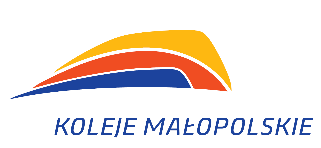 Załącznik nr 5Umowa nr ………………………………………Załącznik nr 5z dnia………………………………………Oświadczenie Wykonawcy o rachunku bankowymOświadczenie Wykonawcy o rachunku bankowymOświadczenie Wykonawcy o rachunku bankowym…………………………………………………………….podpis Wykonawcy